ΔΕΛΤΙΟ ΤΥΠΟΥΤην τρίτη θέση στη συνολική κατάταξη αποτελεσματικότητας μεταξύ των μεγάλων ορεινών και νησιωτικών Δήμων (άνω των 10.000 κατοίκων) της χώρας πήρε η Σάμος, στη σχετική έρευνα που συνέταξε εφέτος πιλοτικά για πρώτη φορά το Κέντρο Φιλελευθέρων Μελετών (ΚΕΦΙΜ) “Μάρκος Δραγούμης”.Η έρευνα εξετάζει μια σειρά από ουσιώδεις παραμέτρους βάσει των οποίων οι 325 Δήμοι της Ελλάδος βαθμολογούνται θεμελιωδώς σε τρεις τομείς  - Οικονομική Διαχείριση, Διαφάνεια και Λογοδοσία και Παρεχόμενες Υπηρεσίες προς τους Δημότες.Το σημαντικό στοιχείο της έρευνας και αυτό που την καθιστά ιδιαίτερα ρεαλιστική είναι το γεγονός ότι βασίζει την αξιολόγησή της σε πραγματιστικές παραδοχές, όπως, για παράδειγμα: - ότι ο βαθμός διοικητικής και οικονομικής αυτονομίας των φορέων της τοπικής αυτοδιοίκησης στη χώρα μας είναι μάλλον περιορισμένος, - ότι οι αιρετοί αξιωματούχοι και οι διοικήσεις συχνά πρέπει να κινηθούν μέσα σε έναν λαβύρινθο γραφειοκρατίας και πολυνομίας, - ότι ιδιαίτερα κατά την περίοδο της κρίσης ο έλεγχος των δήμων από την κεντρική διοίκηση έγινε ακόμη περισσότερο ασφυκτικός - και ότι, βέβαια, σε ό,τι αφορά το πεδίο των οικονομικών των δήμων, το μέγεθος της εξάρτησης από το κεντρικό κράτος καταδεικνύεται από το γεγονός ότι τουλάχιστον το ένα τρίτο των δημοτικών εσόδων προέρχεται από απευθείας κρατική επιχορήγηση, ενώ περίπου ένα ακόμη τρίτο αφορά έμμεσους φόρους που επιβάλλονται τοπικά, των οποίων όμως το ύψος καθορίζεται από το κεντρικό κράτος και οι δήμοι είναι ελεύθεροι να καθορίζουν το ύψος μόνο του ανταποδοτικού τέλους που αντιστοιχεί στα κόστη ηλεκτροφωτισμού και υπηρεσιών καθαριότητας!Η έρευνα του ΚΕΦΙΜ, που διαιρεί τους 325 Δήμους της χώρας με βάση γεωγραφικά και πληθυσμιακά κριτήρια (μεγάλους αστικούς, μεικτούς, μικρούς και μεγάλους ορεινούς και νησιωτικούς), αξιοποιεί στοιχεία από πολλές κρατικές και ανεξάρτητες πηγές και κατατάσσει τη Σάμο συνολικά στην τρίτη θέση της κατηγορίας “Μεγάλοι Ορεινοί και Νησιωτικοί” Δήμοι, πίσω μόνον από την Κεφαλονιά και τη Βόρεια Κυνουρία. Τα τιμητικά συμπεράσματα αυτής της ανεξάρτητης και αξιόπιστων προδιαγραφών έρευνας συνιστούν μια ακόμη  επιβράβευση για τις προσπάθειες της δημοτικής αρχής όλα αυτά τα τελευταία χρόνια, να μπει το νησί μας σε τροχιά εξέλιξης και προόδου, παρά τις εξαιρετικά αντίξοες συνθήκες, τα περιορισμένα μέσα, τις επιπτώσεις του προσφυγικού / μεταναστευτικού, αλλά και τα πολλά κληρονομημένα προβλήματα και εκκρεμότητες που έπρεπε να αντιμετωπιστούν.Εκ του Δήμου ΕΛΛΗΝΙΚΗ ΔΗΜΟΚΡΑΤΙΑΝΟΜΟΣ ΣΑΜΟΥΔΗΜΟΣ ΣΑΜΟΥΓΡΑΦΕΙΟ ΔΗΜΑΡΧΟΥΕΛΛΗΝΙΚΗ ΔΗΜΟΚΡΑΤΙΑΝΟΜΟΣ ΣΑΜΟΥΔΗΜΟΣ ΣΑΜΟΥΓΡΑΦΕΙΟ ΔΗΜΑΡΧΟΥΣάμος  24.01.2019                                        ΠΡΟΣ :   Μ.Μ.Ε.           Ταχ. Δ/νση:Ταχ. Κώδικας:Πληροφορίες :Τηλέφωνο :FAX :Email :Πλατεία Δημαρχείου831 00  Σάμος22733 - 5010122730 - 24401dimvath@otenet.gr    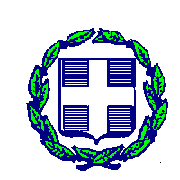 